Задание для 2  класса (8 лет) по слушанию музыки.  – Четверг 17.50-18.30.Брянцев РоманМизонова ЛидияЧурилов ДмитрийУрок 2. 2 четверть.  Мелодия.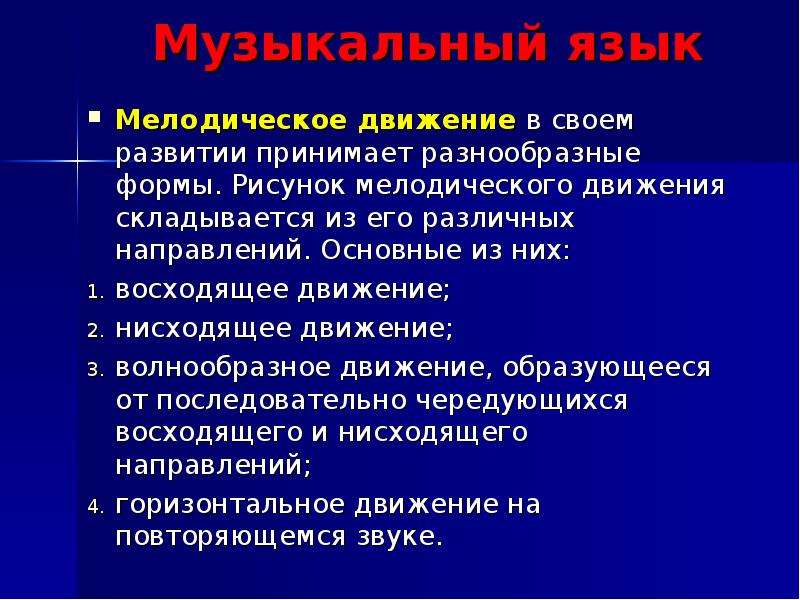 Прослушать Сен-Санс «Лебедь».Домашнее задание:Нарисовать рисунок.Переписать и выучить тему.Задание выполнить и прислать на электронную почтуtabolina231271@mail.ru или ВК не позднее  26 ноября мая до 17.00.